„KEĎ SA ŽENY NAVZÁJOM PODPORUJÚ, ZAČNÚ SA DIAŤ ZÁZRAKY“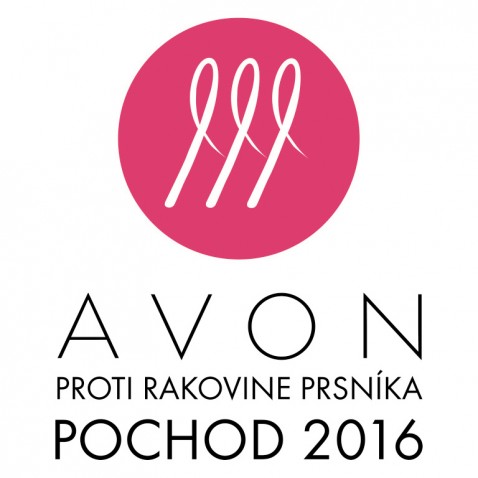 MESTO SKALICA pozýva ženy na AVON pochod proti rakovine prsníka 2016 v sobotu 18. júna 2016 v BratislaveZájazd je celodenný s odchodom zo Skalice o 10,00 hod a s príchodom o 20,00 hod. Viac info o programe na www.zdraveprsia.sk/avon-pochod, ktorý bude po absolvovaní pochodu individuálny.Vstupné 5 € zahŕňa autobusovú prepravu a vstupenku na podujatie, ktorou je ružové Tričko proti rakovine prsníka 2016. Záujemkyne neváhajte, pripojte sa k nám, kontaktujte nás mailom alebo telefonicky. Počet miest je obmedzený. Treba sa záväzne prihlásiť do stredy 08.06.2016. Organizáciu zájazdu podporili:Mesto Skalica, GUR Skalica,ROD Skalica. Tešíme sa na Vás.Viac informácií a záväzné prihlášky:havelkova.michaela@mesto.skalica.sk, tel.: 6903 601, 0915 768 652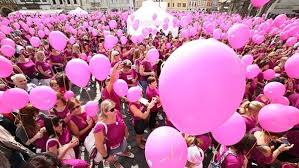 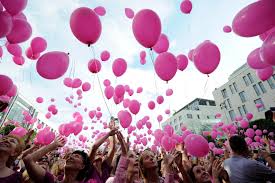 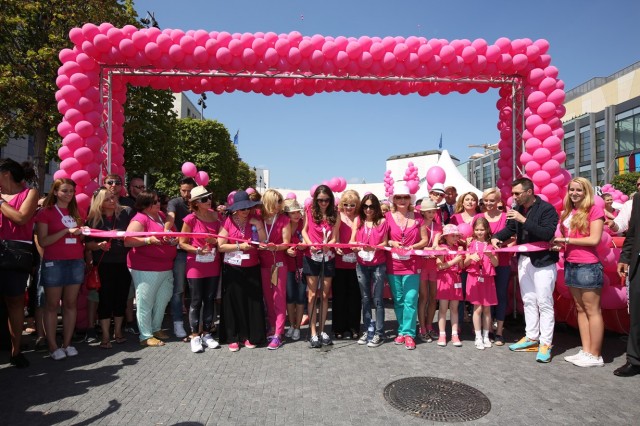 